IEEE P802.11
Wireless LANs9. Frame formats9.6 Action frame format details9.6.7 Public Action details9.6.7.1 Public Action framesAdd new entry (and adjust the reserved value) to Table 9-362 as shown below.Add the following new subclause under 9.6.79.6.7. eBCS Info frame formatThe format of the Action field of the eBCS Info frame is shown in Figure 9- (eBCS Info frame Action field format).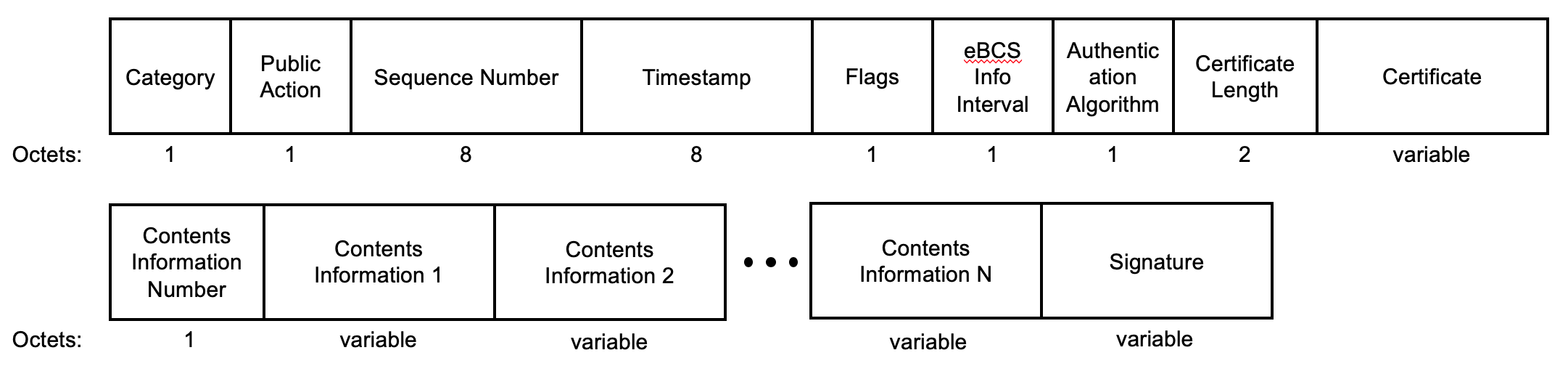 Figure 9- eBCS Info frame Action field formatThe Category field is defined in 9.4.1.11 (Action field).The Public Action field is defined in 9.6.7.1 (Public Action frames).The Sequence Number field is a 64bit unsigned integer that is dot11EBCSInfoSequence.The Timestamp field is a 64bit unsigned integer that is the ellapsed time from 1970/1/1 0:00 UTC in units of millisecond.The Flags field is shown in Figure 9- (eBCS Info frame Flags field format)Figure 9- eBCS Info frame Flags field formatThe Fragmentation Number subfield in the Flags field is a 3bit unsigned integer that is the total number of the fragmentation.The Fragmentation Index subfield is the Flags field is a 3bit unsigned integer that is the fragmentation index of the eBCS Info frame.Fragmentation procedure is described in 1. (eBCS Info frame generation).The eBCS Info Interval field is an 8bit undsigned integer that is the interval of the eBCS frame transmission interval in units of 100m.The Certificate Length field is a 16bit unsigned integer that is the length of the certificate in units of octet.The Certificte field is the X.509 certificate of the eBCS transmitter in the DER format.The Contents Information Number field is an 8bit unsigned integer that indicates the number of the Contents Information fields.The Contents Informaion field is shown in 9- (eBCS Info frame Contents Information field format).Figure 9- eBCS Info frame Contents Information field formatThe Flags subfield in the Contents Information field is shown in Figure 9- (Flags subfield in the Contents Informatino field format)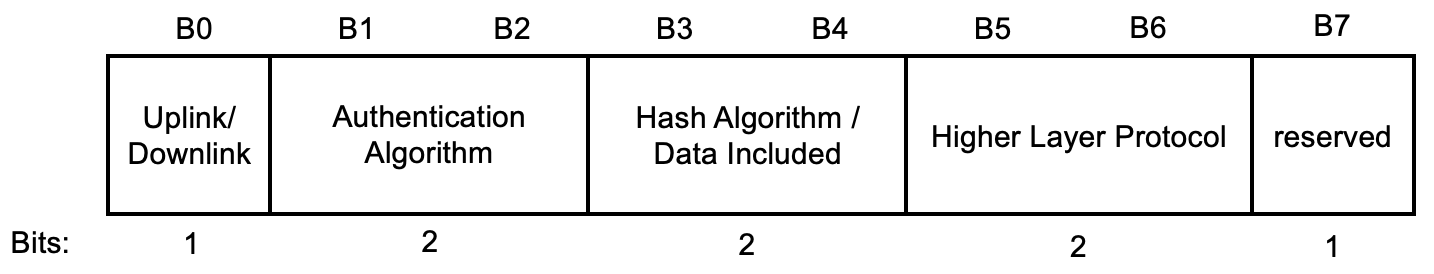 Figure 9- Flags subfield in the Contents Information field formatThe Higher Layer Protocol subfield in the Flags subfield is shown in Table 9- (Higher Layer Protocol subfield). UDP/hostname may used for plink eBCS.Table 9- Higher Layer Protocol subfieldThe Higher Layer Destination Address subfield in the Contents Information field is the higher layer destination address and port encoded as following.If the higher layer protocol is UDP/IPv4, the format of the Higher Layer Destination Address subfield format is shown in the Figure 9- (Higher Layer Destination Address subfield format for UDP/IPv4). The Destinatin UDP Port subfield is encoded in little endian.Figure 9- Higher Layer Destination Address subfield format for UDP/IPv4If the higher layer protocol is UDP/IPv6, the format of the Higher Layer Destination Address subfield format is shown in the Figure 9- (Higher Layer Destination Address subfield format for UDP/IPv6). The Destinatin UDP Port subfield is encoded in little endian.Figure 9- Higher Layer Destination Address subfield format for UDP/IPv6If the higher layer protocol is UDP/hostname, the format of the Higher Layer Destination Address subfield format is shown in the Figure 9- (Higher Layer Destination Address subfield format for UDP/hostname). The Hostname Length subfield indicates the length of the Hostname subfield. The Hostname subfield is the hostname in UTF-8. The Destinatin UDP Port subfield is encoded in little endian.Figure 9- Higher Layer Destination Address subfield format for UDP/hostnameThe TESLA Base Key subfield is present if the authentication algorithm is HCFA.The TESLA Base Key subfield contains the first TESLA base key of the HCFA period that starts from this eBCS Info frame. The length of the TESLA Base Key frame is determined by the authenticatino algorithm.The Previous Period TESLA Base Key Number subfield, the Previous Period TESLA Base Key Sequence n subfield(s) and the Previous Period TESLA Base Key n subfield(s) are present if the authentication algorithm is HCFA and the previous HCFA period exists.The Previous Period TESLA Base Key Number subfield contains the number of the TESLA Base Key(s) to be disclosed for the previous HCFA period. The Previous Period TESLA Base Key Sequence n subfield contains the TESLA sequence number of the Previous TESLA Base Key n subfield. The Previous Period TESLA Base Key n subfield contains the TESLA base key to be disclosed for the previous HCFA period. The length of the Previous Period TESLA Base Key subfiled is determined by the authentication algorithm.The Instant Authenticator 0 Number, the Instant Authenticator 1 Number, the Instant Authenticators 0 and the Instant Authenticators 1 subfield is present if the authentication algorithm is HCFA.The Instant Authenticator 0 Number subfield and the Instant Authenticator 1 Number subfield contain the number of the instant authendicators in the TESLA period 0 and 1 respectively. The Instant Authenticators 0 subfield and the Instant Authenticators 1 subfield contain the Instant Authenticators for the TESLA period 0 and 1 respectively. The order of the instant authenticators in the Instant Authenticators 0 and 1 subfield is ascending order of the data sequence number. The length of the Instant Authenticators 0 and 1 is determined by the authentication algorithm and the number of the instant authenticators.The Signature field is the digital signature of the eBCS Info frame that is generated by the certificate of the eBCS transmitter.Draft Text for 9.6.7 eBCS Info FrameDraft Text for 9.6.7 eBCS Info FrameDraft Text for 9.6.7 eBCS Info FrameDraft Text for 9.6.7 eBCS Info FrameDraft Text for 9.6.7 eBCS Info FrameDate:  2020-01-14Date:  2020-01-14Date:  2020-01-14Date:  2020-01-14Date:  2020-01-14Author(s):Author(s):Author(s):Author(s):Author(s):NameAffiliationAddressPhoneemailHitoshi MoriokaSRC SoftwareFukuoka, JAPANhmorioka@src-soft.comPublic Action field valueDescription<ANA>eBCS Info<ANA+1> - 255ReservedFragmentation NumberFragmentation NumberFragmentation NumberFragmentation IndexFragmentation IndexFragmentation IndexReservedReserved333333223D25519419D255192035D255196FlagsHigher Layer Destination AddressTESLA Base Key(optional)Previous Period TESLA Base Key Number (optional)Previous Period TESLA Base Key Sequence 0 (optional)Previous Period TESLA Base Key 0 (optional)…Previous Period TESLA Base Key Sequence N (optional)Previous TESLA Base Key N (optional)Octets:1variablevariable11variable1variableInstant Authenticator 0 Number (optional)Instant Authenticator 1 Number (optional)Instant Authenticators 0 (optional)Instant Authenticator 1 (optional)Title Length (optional)Title (optional)Octets:22variablevariable1variableData Length (optional)Data (optional)Octets:2variableTitle IncludedTitle IncludedData IncludedHigher Layer ProtocolHigher Layer ProtocolHigher Layer ProtocolHigher Layer ProtocolReservedReservedReserved1111333333Higher Layer ProtocolUDP/IPv4UDP/IPv6UDP/hostname (Uplink only)Destination IPv4 AddressDestination UDP PortOctets:42Destination IPv6 AddressDestination UDP PortOctets:162Hostname LengthHostnameDestination UDP PortOctets:1variable2Content with RestrictionContent with RestrictionService URL PresentVendor Specific PresentVendor Specific PresentVendor Specific PresentReservedReservedReservedReservedReservedReserved111111155555